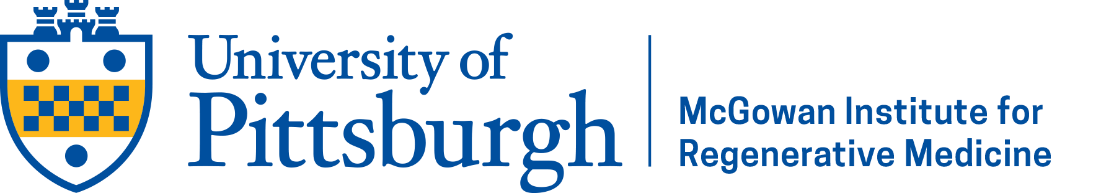 McGowan Tour/Lab Tour TemplateInsert DateMeeting POC:		(Insert Point of contact information here)9:55 am Arrive in Pittsburgh, PA at McGowan Bridgeside Point II Lobby(Insert time)(Insert Lab to visit)(Insert lab meeting place)(Insert time)(Insert lab to visit)(insert lab meeting place)(Insert time)(Insert lab to visit)(insert lab meeting place)